                                LESSON PLAN                 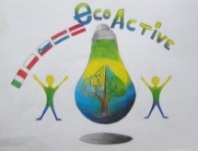 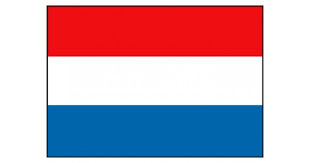 SCHOOLDe WeijerwereldTHEMATIC AREA ENERGYTEACHERLida, Emmy en ImkeSUBJECT Orientation on the world  AGE GROUP(approximately)4-6 yearsTIME REQUIRED30 minutesPLACEClassroom,  activity in a circleLESSON OBJECTIVESChildren get acquainted of various types of energy and what energy doesChildren learn how to use energy in a responsable wayChildren get acquainted with the circle of energyREGULAR LESSONS YOU CAN USEOral languagecitizinshipCLASS ORGANISATION
Class activity, all pupils are involved activMATERIALShttps://eneco-energieles.podium.nl/thema/34/thema-2/2 (in Dutch....)ICT TOOLSDigital board https://eneco-energieles.podium.nl/thema/34/thema-2/2  (in Dutch…..)PROCEDUREFirst start with the introduction movieThen discussion about various types of energy (wind sun human energyInformation about batteries, ho wit works and collecting old batteriesEnergizer: transpor chain, two groups of pupils pass along a word to eachother by wisperingEVALUATION-ATTACHEMENTSPicture windmillPicture solar cell 